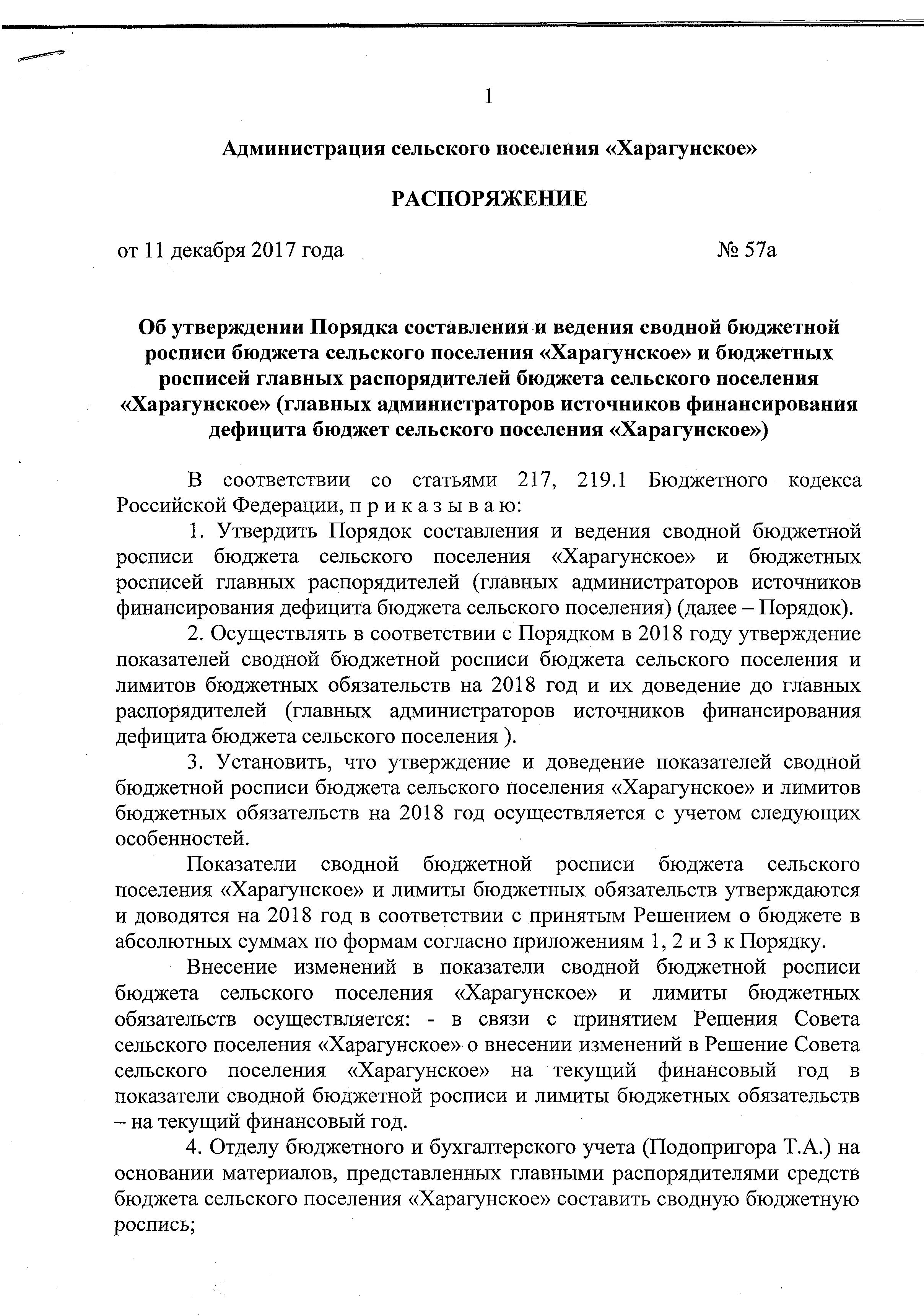 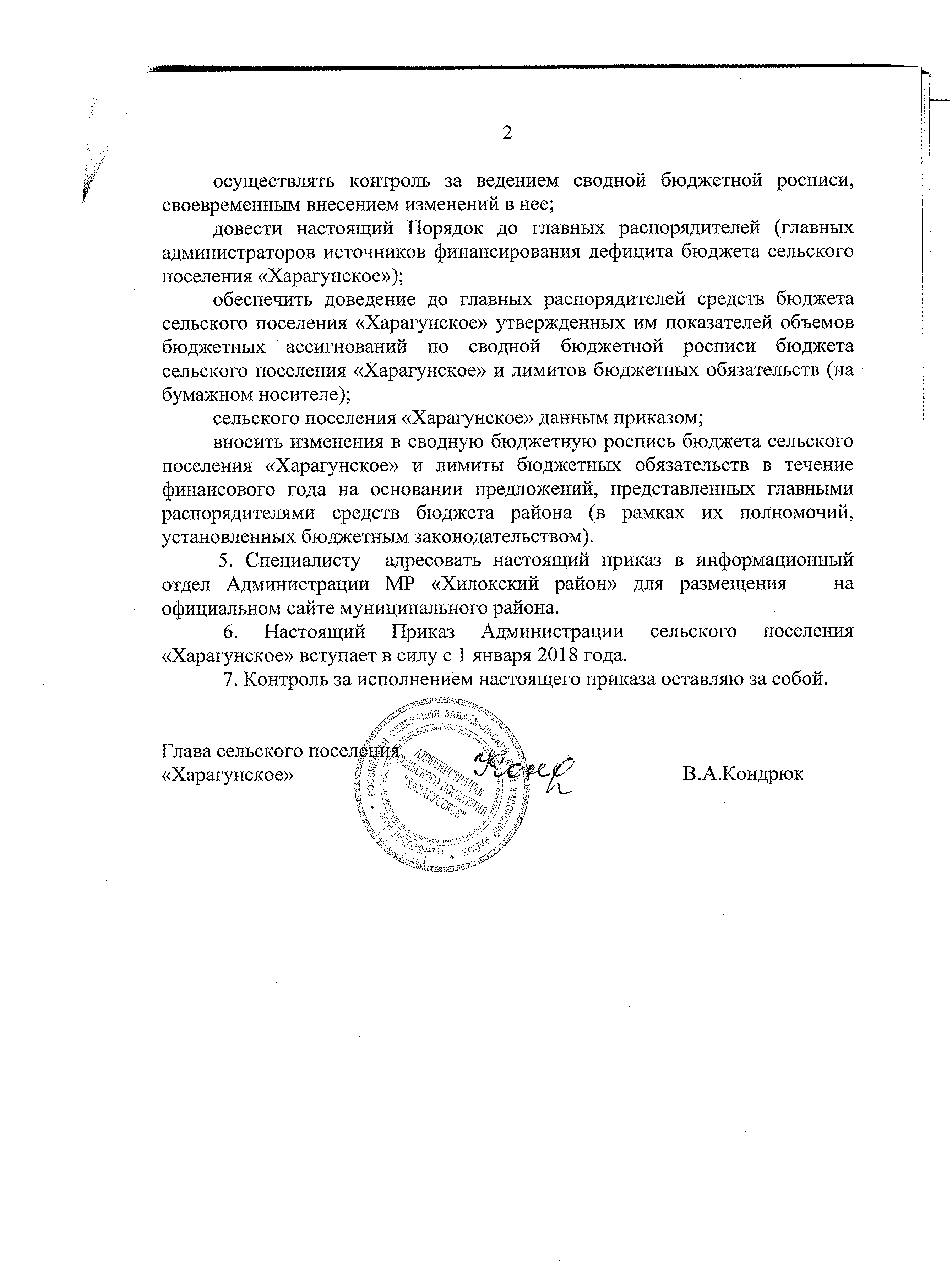 УТВЕРЖДЕНРаспоряжением Администрации сельского поселения «Харагунское»                                                                  от "11"декабря 2017 г.  № 57а   ПОРЯДОКсоставления и ведения сводной бюджетной росписи бюджета сельского поселения «Харагунское» и бюджетных росписей главных распорядителей (главных администраторов источников финансирования дефицита) бюджета района на 2018 годНастоящий Порядок разработан в соответствии с Бюджетным кодексом Российской Федерации, Решением Совета  сельского поселения "О бюджете сельского поселения «Харагунское» на 2018 год и плановый период 2019 и 2020 года" (далее – Решение о бюджете) в целях организации исполнения бюджета сельского поселения «Харагунское» (далее – бюджета поселения) по расходам и источникам финансирования дефицита бюджета поселения и определяет правила составления и ведения сводной бюджетной росписи по бюджету поселения (далее – сводная роспись) и бюджетных росписей главных распорядителей (главных администраторов источников финансирования дефицита) бюджета поселения (далее именуется – бюджетные росписи).Настоящий Порядок разработан в соответствии с Бюджетным кодексом Российской Федерации в целях организации исполнения бюджета сельского поселения на очередной финансовый год (далее – бюджет поселения) по расходам и источникам финансирования дефицита бюджета поселения и определяет правила составления и ведения сводной бюджетной росписи бюджета поселения (далее – сводная роспись) и бюджетных росписей главных распорядителей бюджета поселения (главных администраторов источников финансирования дефицита бюджета поселения) (далее именуются – бюджетные росписи).1. Состав сводной росписи,порядок её составления и утверждения1.1	Сводная бюджетная роспись включает в себя:роспись расходов бюджета поселения в разрезе главных распорядителей бюджета поселения (далее – главный распорядитель) в соответствии с  ведомственной структурой расходов (код главного распорядителя бюджетных средств, код раздела, подраздела, целевой статьи, вида расходов, код классификации операций сектора государственного управления, относящихся к расходам бюджетов, код дополнительной классификации);роспись источников финансирования дефицита бюджета поселения в разрезе главных администраторов источников финансирования дефицита бюджета (далее – главный администратор источников) и кодов классификации источников финансирования дефицита бюджета (код главного администратора источников финансирования дефицита бюджета, код группы, подгруппы, статьи и вида источника финансирования дефицита бюджета, код классификации операций сектора государственного управления, относящихся к источникам финансирования дефицита бюджета).Расходы, включенные в сводную роспись, имеют обязательную привязку к источнику финансирования. Для этого в справочниках вводятся дополнительные аналитические коды по каждому источнику финансирования: 1) 01 – федеральные средства; 2) 02 – краевые средства; 3) 03 – расходы за счет прочих безвозмездных поступлений от других бюджетов бюджетной системы; 4) 04 –расходы за счет прочих безвозмездных поступлений; 5) 05 – расходы за счет остатков бюджета района, имеющих целевое значение и находящихся на 1 января очередного финансового года на счете бюджета района; 6) 06 – расходы за счет остатков межбюджетных трансфертов, полученных из краевого и федерального бюджетов в форме субсидий, субвенций и иных межбюджетных трансфертов, имеющих целевое назначение и находящихся на 1 января очередного финансового года на счете бюджета района; 7) 07 – расходы за счет доходов, полученных из бюджетов городских и сельских поселений в бюджет района от возврата остатков межбюджетных трансфертов, полученных за счет средств федерального бюджета в форме субсидий, субвенций и иных межбюджетных трансфертов, имеющих целевое назначение; 8) 08 – расходы за счет доходов, полученных из бюджетов городских и сельских поселений в бюджет района от возврата остатков межбюджетных трансфертов, полученных за счет средств бюджета края в форме субсидий, субвенций и иных межбюджетных трансфертов, имеющих целевое назначение; 1.2. Сводная роспись составляется  Администрацией сельского поселения «Харагунское» в соответствии со статьей 217 Бюджетного кодекса и утверждается Главой администрации до начала очередного финансового года.1.3. Показатели утвержденной сводной росписи должны соответствовать Решению о бюджете на очередной финансовый год.2. Лимиты бюджетных обязательств2.1. Лимиты бюджетных обязательств главным распорядителям утверждаются в разрезе ведомственной структуры расходов (код главного распорядителя бюджетных средств, код раздела, подраздела, целевой статьи, вида расходов, код дополнительной классификации). 2.2. Лимиты бюджетных обязательств утверждаются одновременно со сводной росписью в пределах бюджетных ассигнований за исключением средств резервного фонда , которые доводятся на основании нормативного правового акта Администрации сельского поселения о выделении указанных средств. 2.3. Лимиты бюджетных обязательств утверждаются главой сельского поселения «Харагунское».3. Доведение показателей сводной росписи и лимитов бюджетных обязательств до главных распорядителей (главных администраторов источников)3.1.	Отдел бюджетной политики, мониторинга местных бюджетов, прогнозирования доходов и межбюджетных отношений (далее – отдел бюджетного и бухгалтерского учета) сельского поселения «Харагунское» в течение двух рабочих дней со дня утверждения сводной росписи и лимитов бюджетных обязательств доводят до главных распорядителей (главных администраторов источников):показатели сводной росписи по соответствующему главному распорядителю (главному администратору источников) согласно приложениям 1, 2 к настоящему Порядку;лимиты бюджетных обязательств по соответствующему главному распорядителю, согласно приложению 3 к настоящему Порядку.4. Ведение сводной росписи и изменение лимитов бюджетных обязательств4.1.	Ведение сводной росписи и изменение лимитов бюджетных обязательств осуществляет отдел бюджетного и бухгалтерского учета посредством внесения изменений в показатели сводной росписи и лимиты бюджетных обязательств (далее – изменение сводной бюджетной росписи и лимитов бюджетных обязательств) по форме согласно приложениям 4, 5, 6 к настоящему Порядку.4.2. Изменение сводной росписи и лимитов бюджетных обязательств осуществляется по предложениям главных распорядителей (главных администраторов источников) и утверждается руководителем Администрации сельского поселения «Харагунское»4.3	Главные распорядители (главные администраторы источников) в соответствии с основаниями, установленными статьей 217 Бюджетного кодекса Российской Федерации, и с учетом особенностей исполнения бюджета поселения, установленных Решением о бюджете, представляют в Комитет по финансам предложения об изменении сводной росписи и лимитов бюджетных обязательств в следующем порядке:Главные распорядители (главные администраторы источников) письменно сообщают в Комитет по финансам о предполагаемых изменениях сводной росписи и лимитов бюджетных обязательств с указанием экономически обоснованных причин и оснований для внесения изменений.По уменьшаемым бюджетным ассигнованиям главные распорядители принимают письменное обязательство о недопущении образования кредиторской задолженности.Уменьшение бюджетных ассигнований и лимитов бюджетных обязательств, предусмотренных на исполнение публичных нормативных обязательств и обслуживание государственного долга сельского поселения «Харагунское» для увеличения иных бюджетных ассигнований без внесения изменений в Решение о бюджете не допускается.          Уменьшение объема бюджетных ассигнований, утвержденных главному распорядителю бюджетных средств, в виде субсидий на иные цели без внесения изменений в Решение о бюджете не допускается. По бюджетным инвестициям в объекты капитального строительства муниципальной собственности муниципального района изменения сводной росписи и лимитов бюджетных обязательств осуществляются на основании предложений Администрации сельского поселения «Харагунское».           Внесение изменений в показатели сводной росписи и лимиты бюджетных обязательств по дополнительной классификации осуществляется по предложению главных распорядителей. Перечень кодов дополнительной классификации в части собственных средств поселения составляется отделом бюджетного и бухгалтерского учета, в части федеральных средств органами федерального казначейства;4.3.2.  Оформление справок об изменении сводной росписи и лимитов бюджетных обязательств по основаниям, установленным статьей 217 Бюджетного кодекса Российской Федерации, осуществляется отделом бюджетного и бухгалтерского учета с присвоением следующих кодов вида изменений; 1) 010 (011, 012 и т.д.) – изменения, вносимые в связи с принятием Решения "О внесении изменений в Решение Совета сельского поселения "О бюджете сельского поселения «Харагунское» на очередной финансовый год и плановый период", за исключением случаев, которым присвоен индивидуальный код вида изменений; 2) 020 – изменения, вносимые в связи с недостаточностью бюджетных ассигнований для исполнения публичных нормативных обязательств; 3) 030 – изменения, вносимые в связи с изменением состава или полномочий (функций) главных распорядителей бюджетных средств (подведомственных им казенных учреждений); 4) 040 – изменения, вносимые в связи с вступлением в силу законов, предусматривающих осуществление полномочий органов власти муниципального района (органов местного самоуправления) за счет субвенций из бюджета края и федерального бюджета; 5) 050 – изменения, вносимые в связи с исполнением судебных актов, предусматривающих обращение взыскания на средства бюджета поселения ; 6) 060 – изменения, вносимые в случае использования средств резервного фонда Администрации сельского поселения; 7) 070 – изменения, вносимые в случае перераспределения бюджетных ассигнований между главными распорядителями средств бюджета поселения по их предоставлению в пределах 10 процентов бюджетных ассигнований, выделенных главному распорядителю средств бюджета поселения; 8) 080 – изменения, вносимые в случае проведения реструктуризации муниципального долга сельского поселения; 9) 090 – изменения, вносимые в случае перераспределения бюджетных ассигнований между видами источников финансирования дефицита бюджета поселения  при образовании экономии в ходе исполнения бюджета поселения в пределах общего объема бюджетных ассигнований по источникам финансирования дефицита бюджета поселения; 10) 100 – изменения, вносимые в случае осуществления выплат, сокращающих долговые обязательства в соответствии со статьей 96 Бюджетного кодекса Российской Федерации; 11) 110 – изменения, вносимые в случае получения субсидий, субвенций, иных межбюджетных трансфертов и безвозмездных поступлений от физических и юридических лиц, имеющих целевое назначение, сверх объемов, утвержденных решением о бюджете; 12) 120 – изменения, вносимые в связи с внесением изменений в Указания о порядке применения бюджетной классификации Российской Федерации, Забайкальского края, утвержденные приказами Министерства финансов Российской Федерации и Министерства финансов Забайкальского края соответственно; 13) 130 – изменения, вносимые в случае перераспределения бюджетных ассигнований, предусмотренных на осуществление бюджетных инвестиций в объекты муниципальной собственности, между главными распорядителями средств бюджета поселения, разделами, подразделами, кодами классификации операций сектора государственного управления классификации расходов бюджетов в соответствии с принятыми правовыми актами Администрации сельского поселения; 14) 140 – изменения, вносимые в случае перераспределения бюджетных ассигнований в рамках реализации муниципальных целевых программ между главными распорядителями средств бюджета района, разделами, подразделами, видами расходов, кодами дополнительной классификации расходов бюджетов по представлению заказчика программы в пределах общего объема бюджетных ассигнований, предусмотренного на реализацию программы; 15) 150 – изменения, вносимые в случае перераспределения бюджетных ассигнований, предусмотренных главному распорядителю средств бюджета поселения для предоставления бюджетным учреждениям субсидий на финансовое обеспечение муниципального задания на оказание муниципальных услуг (выполнение работ), между подразделами, целевыми статьями классификации расходов бюджетов, видами расходов классификации расходов бюджетов в связи с изменением объемов муниципальных заданий; 16) 160 – изменения, вносимые по представлению главного распорядителя бюджетных средств в случае перераспределения бюджетных ассигнований по кодам дополнительной классификации при образовании экономии по использованию бюджетных ассигнований на оказание муниципальных услуг в пределах объема бюджетных ассигнований, предусмотренных сводной бюджетной росписью главному распорядителю бюджетных средств, за исключением случаев внесения изменений в показатели сводной бюджетной росписи, утвержденных в соответствии с ведомственной структурой расходов; 4.3.3. межбюджетные трансферты, фактически полученные при исполнении бюджета поселения сверх утвержденных Решением о бюджете доходов (далее – сверхплановые межбюджетные трансферты), направляются на увеличение расходов соответственно целям предоставления субсидий, субвенций, иных межбюджетных трансфертов;4.3.4. отдел бюджетной политики сельского поселения «Харагунское» в течение тринадцати рабочих дней со дня получения от главного распорядителя (главного администратора источников) полного пакета документов на внесение изменений в сводную роспись и лимиты бюджетных обязательств осуществляет контроль соответствия вносимых изменений бюджетному законодательству Российской Федерации и Забайкальского края, показателям сводной росписи, и при отсутствии замечаний оформляет справку-уведомление об изменении бюджетных ассигнований, которая подписывается главой сельского поселения «Харагунское», главным бухгалтером; 4.3.5. отдел бюджетного и бухгалтерского учета в течение двух рабочих дней со дня утверждения Главой сельского поселения справки-уведомления направляет по одному экземпляру копии справки-уведомления заявителю и в случае изменения в сводную бюджетную роспись бюджета поселения в порядке межбюджетных отношений – органу, исполняющему бюджет поселения. Оригиналы справок-уведомлений остаются в отделе бюджетного и бухгалтерского учета сельского поселения «Харагунское». 4.3.6. в случае отклонения Главой сельского поселения или отделом бюджетной политики предложений главных распорядителей о внесении изменений в сводную роспись отдел бюджетного и бухгалтерского учета в течение пятнадцати рабочих дней со дня получения от главного распорядителя (главного администратора источников) полного пакета документов возвращает его главному распорядителю (главному администратору источников) с сопроводительным письмом с указанием причин отказа внесения изменений в сводную роспись; 4.3.7. изменение сводной росписи осуществляется Главой сельского поселения с учетом следующих особенностей: при внесении изменений в сводную роспись и лимиты бюджетных обязательств на суммы средств, выделяемых главным распорядителям и (или) бюджетам поселений за счет средств резервного фонда Администрации поселения помимо письменного обращения прилагается копия нормативного правового акта Администрации поселения о выделении указанных средств, принятого в установленном порядке;   при изменении сводной росписи и лимитов бюджетных обязательств в части увеличения бюджетных ассигнований по отдельным разделам, подразделам, целевым статьям, видам расходов и операциям сектора государственного управления классификации расходов бюджетов за счет экономии по использованию бюджетных ассигнований на оказание муниципальных услуг, главными распорядителями в соответствии с пунктом 4.3.1 к настоящему порядку вносятся письменные предложения о внесении изменений, указываются причины образования экономии и обоснование необходимости направления экономии на предлагаемые цели; при изменении сводной росписи и лимитов бюджетных обязательств в случае перераспределения бюджетных ассигнований между главными распорядителями средств бюджета поселения в пределах 10 процентов бюджетных ассигнований, выделенных главному распорядителю бюджетных средств, главными распорядителями в соответствии с пунктом 4.3.1. к настоящему порядку вносятся письменные предложения о внесении изменений, указываются обоснование необходимости перераспределения бюджетных ассигнований. Контроль за соблюдением установленного ограничения осуществляет Глава сельского поселения «Харагунское» при изменении сводной росписи и лимитов бюджетных обязательств в части увеличения или уменьшения бюджетных ассигнований по видам расходов "Субсидии бюджетным учреждениям на финансовое обеспечение муниципального задания на оказание муниципальных услуг (выполнение работ)" главными распорядителями в соответствии с пунктом 4.3.1 к настоящему порядку вносятся письменные предложения о внесении изменений, указываются причины изменения объемов субсидий и проект правового акта исполнительных органов власти сельского поселения, подтверждающий внесение изменений в муниципальное задание на оказание муниципальных услуг (выполнение работ). 4.3.8. при внесении изменений в сводную роспись и лимиты бюджетных обязательств подлежат отражению в следующем порядке расходы за счет средств: резервного фонда Администрации сельского поселения «Харагунское» по соответствующим разделам классификации расходов, исходя из отраслевой и ведомственной принадлежности. 4.3.9. внесение изменений в сводную роспись и лимиты бюджетных обязательств осуществляется до 25 декабря текущего финансового года, за исключением изменений, связанных с поступлением безвозмездных перечислений, по которым изменения вноситься до 31 декабря текущего года. Внесение изменений в сводную бюджетную роспись по предложениям главных распорядителей осуществляется до 20 декабря текущего года. 4.3.10. в связи с принятием Решения Совета сельского поселения о внесении изменений в Решение о бюджете сельского поселения на очередной финансовый год и плановый период, отдел бюджетного и бухгалтерского учета представляет главному распорядителю справки-уведомления об изменении бюджетных ассигнований, утвержденные руководителем Администрации сельского поселения в течение 10 календарных дней, со дня опубликования Решения о бюджете на официальном сайте муниципального района. 4.4. В случае если Решение о бюджете не вступило в силу с очередного финансового года, администрация сельского поселения ежемесячно в течение первых трех рабочих дней месяца утверждает бюджетные ассигнования и лимиты бюджетных обязательств в размере, не превышающем одной двенадцатой части бюджетных ассигнований и лимитов бюджетных обязательств в отчетном финансовом году. Указанные ограничения не распространяются на расходы, связанные с выполнением публичных нормативных обязательств, обслуживанием и погашением муниципального долга. 4.4.1. Изменение бюджетных ассигнований и лимитов бюджетных обязательств, утвержденных в соответствии с пунктом 4.4. настоящего Порядка, не производится. 4.4.2. Бюджетные ассигнования и лимиты бюджетных обязательств, утвержденные в соответствии с пунктом 4.4. настоящего Порядка, прекращают действие со дня утверждения (изменения) сводной росписи и лимитов бюджетных обязательств в соответствии с принятием Решения о бюджете на очередной финансовый год.5. Состав бюджетной росписи,порядок её составления и утверждения, утверждение лимитов бюджетных обязательств5.1. Бюджетная роспись включает в себя:Роспись расходов главного распорядителя на очередной год и плановый период в разрезе распорядителей и получателей средств бюджета сельского поселения, подведомственных главному распорядителю, разделов, подразделов, целевых статей, видов расходов и дополнительной классификации.Роспись источников внутреннего финансирования дефицита бюджета поселения главного администратора источников в разрезе администраторов источников и кодов классификации источников внутреннего финансирования дефицитов бюджетов.5.2. Бюджетная роспись составляется и утверждается главным распорядителем (главным администратором источников) бюджетных средств в соответствии с показателями сводной бюджетной росписи по соответствующему главному распорядителю (главному администратору источников).5.3. Лимиты бюджетных обязательств распорядителей (получателей) средств бюджета поселения утверждаются в пределах, установленных для главного распорядителя лимитов бюджетных обязательств, в ведении которого они находятся.5.4. Бюджетные ассигнования для администраторов источников утверждаются в соответствии с установленными для главного администратора источников бюджетными ассигнованиями, в ведении которого они находятся.5.5 Главные распорядители бюджетных средств распределяют показатели сводной бюджетной росписи по подведомственным им учреждениям.6. Доведение бюджетной росписи, лимитов бюджетных обязательств до распорядителей (получателей) средств бюджета поселения (администраторов источников)Главные распорядители (главные администраторы источников) доводят показатели бюджетной росписи и лимиты бюджетных обязательств до соответствующих подведомственных распорядителей (получателей) бюджетных средств (администраторов источников) до начала очередного финансового года.7. Ведение бюджетной росписи и изменение лимитов бюджетных обязательств7.1. Ведение бюджетной росписи и изменение лимитов бюджетных обязательств осуществляет главный распорядитель (главный администратор источников) посредством внесения изменений в показатели бюджетной росписи и лимиты бюджетных обязательств (далее – изменение бюджетной росписи и лимитов бюджетных обязательств).7.2. Изменение бюджетной росписи и лимитов бюджетных обязательств, приводящее к изменению показателей сводной росписи, осуществляется в соответствии с основаниями, установленными статьей 217 Бюджетного кодекса, и с учетом особенностей исполнения бюджета поселения, установленных Решением о бюджете.7.3. Изменение бюджетной росписи и лимитов бюджетных обязательств, не приводящее к изменению показателей сводной росписи и лимитов бюджетных обязательств, осуществляется главным распорядителем (главным администратором источников) на основании письменного обращения распорядителя (получателя) средств бюджета поселения (администратора источников), находящегося в его ведении.7.4. Решение руководителя Администрации сельского поселения об изменении сводной росписи и лимитов бюджетных обязательств, служит основанием для внесения главным распорядителем (главным администратором источников) соответствующих изменений в показатели его бюджетной росписи и лимитов бюджетных обязательств.7.5. Главный распорядитель (главный администратор источников) обязан в течение трех рабочих дней со дня получения справки-уведомления об изменении бюджетных ассигнований внести изменения в показатели бюджетной росписи и лимитов бюджетных обязательств.7.6. Изменение показателей, утвержденных бюджетной росписью по расходам главного распорядителя бюджетных средств в соответствии с показателями сводной бюджетной росписи, без внесения соответствующих изменений в сводную бюджетную роспись не допускается.7.7 Изменение показателей, утвержденных бюджетной росписью по расходам распорядителя бюджетных средств в соответствии с показателями бюджетной росписи главного распорядителя бюджетных средств, без внесения соответствующих изменений в бюджетную роспись главного распорядителя бюджетных средств не допускается. 7.8 Внесение изменений в бюджетные росписи и лимиты бюджетных обязательств, приводящих к образованию кредиторской задолженности по расходам, скорректированным в сторону уменьшения, не допускается. Главные распорядители принимают письменное обязательство о недопущении кредиторской задолженности по уменьшаемым статьям.7.9. В декабре текущего года главные распорядители письменно уведомляют Администрацию сельского поселения о предполагаемых изменениях бюджетной росписи с указанием оснований для внесения изменений в срок до 15 декабря текущего финансового года.7.10. Согласно графику представления бюджетной отчетности Отдела бухгалтерского учета и отчетности, главные распорядители ежеквартально производят сверку с бюджетным отделом уточненных бюджетных ассигнований с учетом всех изменений, внесенных в сводную роспись за текущий финансовый год и отчетную дату.